  甘肃祁连山水泥集团股份有限公司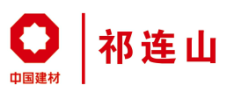 总部管理人员应聘报名表应聘岗位：                                                填报时间：    年  月  日姓名性别出生年月出生年月民族婚否照片文化程度毕业院校及专业毕业院校及专业毕业时间毕业时间照片籍贯健康状况健康状况政治面貌政治面貌政治面貌照片参加工作时间参加工作时间身份证件号码身份证件号码身份证件号码身份证件号码身份证件号码职称（职业）资格证书职称（职业）资格证书联系方式联系方式联系方式联系方式联系方式家庭详细住址家庭详细住址学习简历何年何月至何年何月何年何月至何年何月何年何月至何年何月何年何月至何年何月院校及专业（学习经历从大学填起）院校及专业（学习经历从大学填起）院校及专业（学习经历从大学填起）院校及专业（学习经历从大学填起）院校及专业（学习经历从大学填起）院校及专业（学习经历从大学填起）院校及专业（学习经历从大学填起）院校及专业（学习经历从大学填起）学习简历学习简历学习简历学习简历工作经历何年何月至何年何月何年何月至何年何月何年何月至何年何月何年何月至何年何月工作单位及职务工作单位及职务工作单位及职务工作单位及职务工作单位及职务工作单位及职务工作单位及职务工作单位及职务工作经历工作经历工作经历工作经历奖惩情况其他说明备注本人应聘所填报情况及提供应聘资料均完整、真实准确，如有隐瞒及虚报，愿意承担相应的责任。                                                           本人签名：本人应聘所填报情况及提供应聘资料均完整、真实准确，如有隐瞒及虚报，愿意承担相应的责任。                                                           本人签名：本人应聘所填报情况及提供应聘资料均完整、真实准确，如有隐瞒及虚报，愿意承担相应的责任。                                                           本人签名：本人应聘所填报情况及提供应聘资料均完整、真实准确，如有隐瞒及虚报，愿意承担相应的责任。                                                           本人签名：本人应聘所填报情况及提供应聘资料均完整、真实准确，如有隐瞒及虚报，愿意承担相应的责任。                                                           本人签名：本人应聘所填报情况及提供应聘资料均完整、真实准确，如有隐瞒及虚报，愿意承担相应的责任。                                                           本人签名：本人应聘所填报情况及提供应聘资料均完整、真实准确，如有隐瞒及虚报，愿意承担相应的责任。                                                           本人签名：本人应聘所填报情况及提供应聘资料均完整、真实准确，如有隐瞒及虚报，愿意承担相应的责任。                                                           本人签名：本人应聘所填报情况及提供应聘资料均完整、真实准确，如有隐瞒及虚报，愿意承担相应的责任。                                                           本人签名：本人应聘所填报情况及提供应聘资料均完整、真实准确，如有隐瞒及虚报，愿意承担相应的责任。                                                           本人签名：本人应聘所填报情况及提供应聘资料均完整、真实准确，如有隐瞒及虚报，愿意承担相应的责任。                                                           本人签名：本人应聘所填报情况及提供应聘资料均完整、真实准确，如有隐瞒及虚报，愿意承担相应的责任。                                                           本人签名：